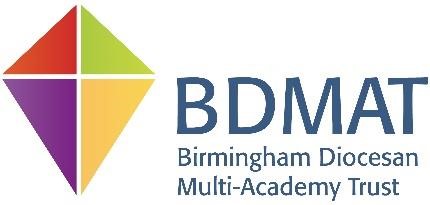 Employment Application Form: Teacher  We are committed to safeguarding and promoting the welfare of children and young people and expect all staff and volunteers to share this commitment. Please ensure that you complete all sections of Part 1 and Part 2 of the application. Please note that providing false information will result in the application being rejected, withdrawal of any offer of employment, summary dismissal if you are in post, and possible referral to the police. Please note that checks may be carried out to verify the contents of your application form. Please complete the form in black ink or type. CVs are not accepted. Part 1: Information for Shortlisting and Interviewing Initials:  	 	 	 	 	Surname or Family Name: 1. Letter of Application Please enclose a letter of application. Please refer to the applicant information pack which may include instructions on how to complete the letter of application. 2. Current/Most Recent Employment: If Teaching 3. Current/Most Recent Employment: If Non-Teaching 4. Full Chronological History Please provide a full history in date order, most recent first, since leaving secondary education, including periods of any post-secondary education/training, and part-time and voluntary work as well as full time employment, with start and end dates, explanations for periods not in employment or education/training, and reasons for leaving employment. Please enclose a continuation sheet if necessary. 5. Secondary Education and Qualifications 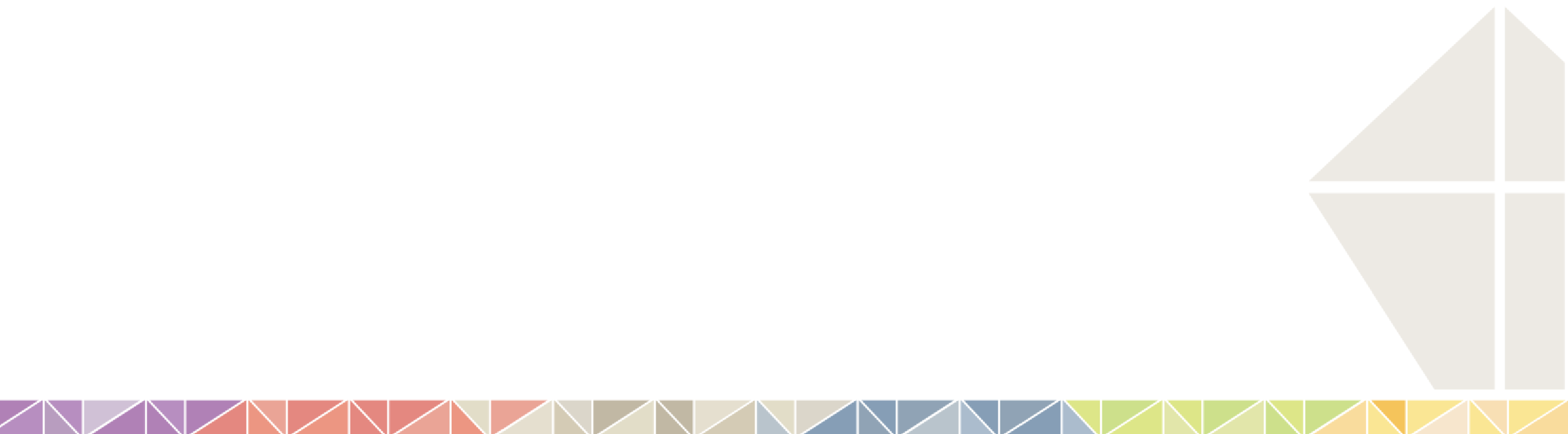 6. Higher Education 7. Professional Courses Attended as a Teacher  8. Other Relevant Experience, Interests and Skills 9. Referees Please provide details of two people to whom reference may be made. The first referee should normally be your present or most recent Headteacher or equivalent person. If you are not currently working with children please provide a referee from your most recent employment involving children. Referees will be asked about all disciplinary offences which may include those where the penalty is “time expired” if related to children. Referees will also be asked whether you have been the subject of any child protection concerns, and if so, the outcome of any enquiry. References will not be accepted from relatives or from people writing solely in the capacity of friends. It is normal practice to take up references on shortlisted candidates prior to interview. This is in line with the most recent version of Keeping Children Safe in Education statutory guidance.  First Referee 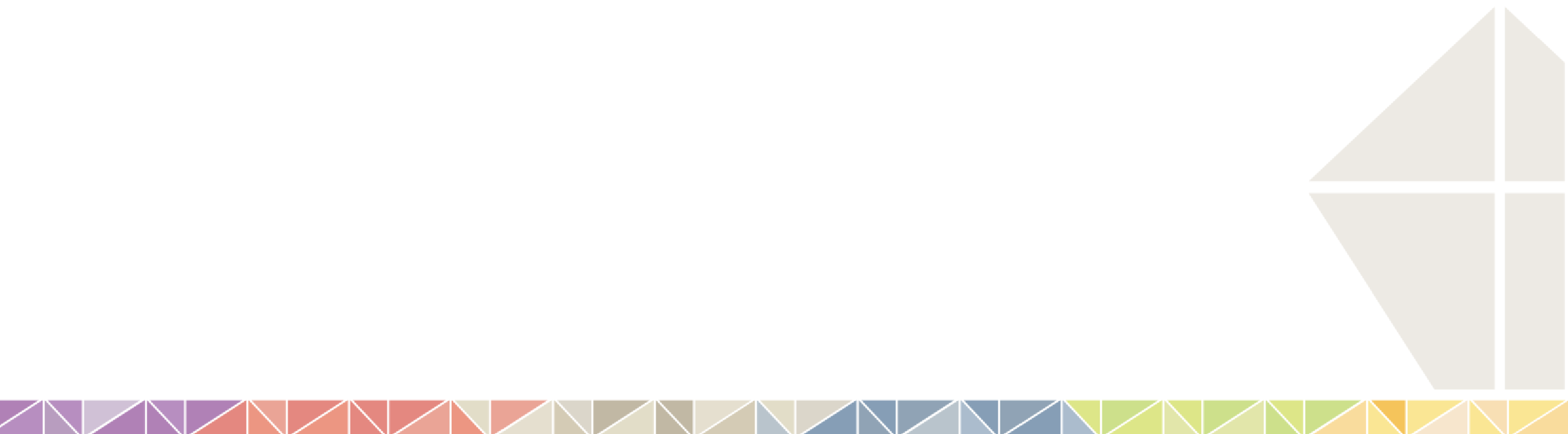 Second Referee 10. Reference Declaration In compliance with the General Data Protection Regulation (GDPR), we would like to ensure that you are aware of the data we will collect and process when requesting your references. Reference requests sent to your referees will ask the referee to confirm as a minimum: The referee’s relationship with the candidate. Details of the applicant’s current post and salary. Performance history. All formal time-limited capability warnings which have not passed the expiration date. All formal time-limited disciplinary warnings where not relating to safeguarding concerns which have not passed the expiration date. All disciplinary action where the penalty is “time expired” and relate to safeguarding concerns. Details of any child protection concerns, and if so, the outcome of any enquiry Whether the referee has any reservations as to the candidate’s suitability to work with children. If so, the school will ask for specific details of the concerns and the reasons why the referee believes the candidate may be unsuitable to work with children. THIS PAGE IS INTENTIONALLY BLANK Part 2  	 	 	 	 	 	 	 	 	 	Internal Ref. No. This section will be separated from Part 1 on receipt. Relevant responses may be verified prior to shortlisting and/or used for administration purposes but will not then be used for selection purposes.  11. Personal Information 12. Compulsory Declaration of any Convictions, Cautions or Reprimands, Warnings or Bind-overs It is the school’s policy to require all applicants for employment to disclose any previous ‘unspent’ criminal convictions and any cautions which have not expired, or any pending prosecutions.  The amendments to the Rehabilitation of Offenders Act 1974 (Exceptions) Order 1975 (2013 and 2020) provides that when applying for certain jobs and activities, certain convictions and cautions are considered ‘protected’. This means that they do not need to be disclosed to employers, and if they are disclosed, employers cannot take them into account. Guidance about whether a conviction or caution should be disclosed can be found on the Ministry of Justice Website and on the websites of charities NACRO and UNLOCK. If you are invited to interview you will be required to complete a “Disclosure of Criminal Record” form and bring the completed form to interview. In accordance with the provisions of The Childcare Act 2006 and The Childcare (Disqualification) Regulations 2009 and Childcare (Early Years Provision Free of Charge) (Extended Entitlement) (Amendment) Regulations 2018, there is a requirement on some staff in educational settings to disclose relevant information. This requirement will apply to your application if the post you are applying for is in an Early Years setting with children (from birth until 1 September following a child’s fifth birthday) or Later Years childcare (children above reception age but who have not attained the age of 8) in nursery, primary or secondary school settings, or if you are directly concerned with the management of such childcare.  The information you give will be treated as strictly confidential. Disclosure of a conviction, caution, bind-over order, warning or reprimand will not automatically disqualify you from consideration. Any offence will only be taken into consideration if it is one which would make you unsuitable for the type of work you are applying for. However, offences relating to children may make you unsuitable since this is a “regulated position” under the Criminal Justice & Courts Services Act 2000. 13. Prohibition from Teaching In accordance with the requirements of The School Staffing (England) (Amendment) Regulations 2013, any future appointment is subject to a check with the Department for Education to ensure that you are not subject to a prohibition order or an interim prohibition order. 14. Data Protection – Data Protection Act 2018 and General Data Protection Regulation 2018 (GDPR) In compliance with the Data Protection Act 2018 and GDPR, we would like to inform you of the purpose for which we are processing the data we have asked you to provide on this application form. Further information is available in our Privacy Notice and Data Retention Policy which can be found on the Trust website. https://bdmatschools.com/privacy-policy/  The person responsible for Data Protection in our organisation is Mr Chris Manning and you can contact him with any questions relating to our handling of your data.  You can contact him by email  dpo@bdmat.org.uk  or by phone 0121 426 0403. The information you have provided on this form will be retained in accordance with our data retention policy. To read about your individual rights and/or to complain about how we have collected and processed the information you have provided on this form, you can contact our Data Protection Officer. If you are unhappy with how your query has been handled you can contact the Information Commissioners Office via their website. This form will be kept strictly confidential but may be photocopied and may be transmitted electronically for use by those entitled to see the information as part of the recruitment process.  15. Notes Under the Criminal Justice & Courts Services Act 2000 it is an offence for an individual who has been disqualified from working with children to knowingly apply for, offer to do, accept, or do any work in a ‘regulated position’. The position you are applying for is a “regulated position”. Canvassing, directly or indirectly, an employee or governor will disqualify the application. Candidates recommended for appointment will be required to provide a satisfactory Enhanced DBS certificate and complete a pre-employment medical questionnaire and may be required to undergo a medical examination.  This organisation is under a duty to protect the public funds it administers, and to this end may use the information you may provide as part of the recruitment process for the prevention and detection of fraud. It may also share this information with statutory bodies responsible for auditing or administering public funds for these purposes. 16. Declaration I certify that, to the best of my knowledge and belief, all particulars included in my application are correct. I understand and accept that providing false information will result in my application being rejected or withdrawal of any offer of employment, or summary dismissal if I am in post, and possible referral to the police. I understand and accept that the information I have provided may be used in accordance with paragraph 13 above, and in particular that checks may be carried out to verify the contents of my application form. THIS PAGE IS INTENTIONALLY BLANK Part 3: Equality and Diversity Monitoring This section will be separated from part 1 and part 2. Collection of equality information is solely for monitoring purposes to ensure that our policies and procedures are effective. We also collect this data in accordance with the general and specific public sector equality duties under the Equality Act 2010. Any data you enter onto this monitoring form will only be used for monitoring purposes and will not be used in assessing and or scoring your application or during the interview process. This information is kept confidentially and access is strictly limited in accordance with the General Data Protection Regulation 2018 (GDPR) as outlined in section 13. Internal use only Reference no:   Date received:  Vacancy job title: Name, address and telephone number of school: Type of school: Boys:                Girls:                Mixed:       Age range:       Number on Roll: Type of school:  (E.g. Community, Aided, Academy, Foundation, Free School, Independent, etc.) Job title:  Please enclose a copy of the job description Subjects/age groups taught: Date appointed to this post: Salary: Date available to begin new job: Name, address and telephone number of employer: Job title:  Please enclose a copy of the job description Date appointed to this post: Salary: Date available to begin new job: Job title or positon Name and address of school, other employer, or description of activity Number on roll and type of school, if applicable Full or parttime Dates (DD/MM/YYYY) Dates (DD/MM/YYYY) Reason for leaving Job title or positon Name and address of school, other employer, or description of activity Number on roll and type of school, if applicable Full or parttime From To Reason for leaving Name of school/college From To Examination passed (i.e. A Level, GCSE), subject and grade  Name and address of university, college and/or university education department Dates Full or part-time Courses/subjects taken and passed Date of examination and qualifications obtained Age groups for which trained Name and address of university, college and/or university education department From To Full or part-time Courses/subjects taken and passed Date of examination and qualifications obtained Age groups for which trained Subject Organising body Date(s) Duration Title and name: Address and postcode: Telephone number: Email address: Job title: Relationship to applicant: Title and name: Address and postcode: Telephone number: Email address: Job title: Relationship to applicant: Surname or family name: All forenames: Title: Current address: Postcode: Home telephone number: Mobile telephone number: Email address: DfE reference number: Do you have a current full clean driving licence? Only applicable for posts that require driving Yes:                            No:                            N/A: Do you require sponsorship (previously a work permit)? Yes:                           No:  If YES please provide details under separate cover. Signature of applicant: Print name: Date: 